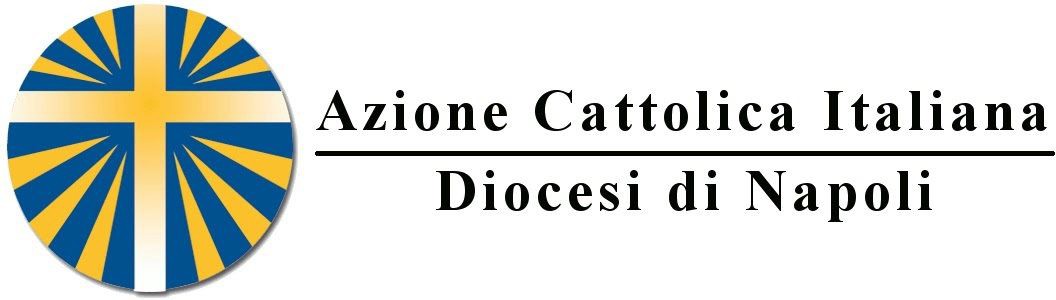 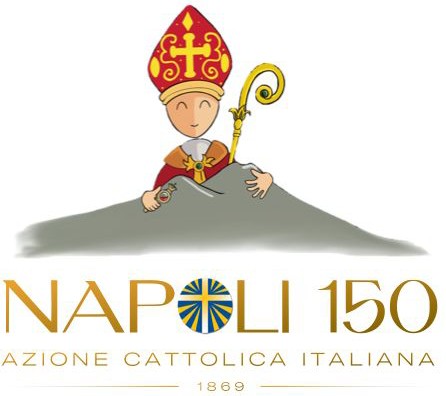 Napoli, 07 Gennaio 2020Ai PresidentiAi Segretari e Amministratori Ai Vice Presidenti AdultiAi Vice Presidenti Giovani Ai Responsabili AcrAi Consiglieridelle Associazioni Parrocchialie p.c.	Al Consiglio DiocesanoLORO INDIRIZZICarissimi Amici,apriamo il nuovo anno portando certamente nel cuore la pienezza del Natale e la gioia della festa celebrata per i 150 anni di vita associativa che continua a fermentare e rinnovarsi nella nostra diocesi di Napoli, grazie all’impegno straordinario e generoso di ciascuno di voi.In questo tempo in cui stiamo celebrando ancora anche le nostre assemblee parrocchiali, come da storica tradizione, gennaio è il mese che tutta l’Azione cattolica, dai piccoli agli adulti, dedica alla Pace, come tempo di riflessione e impegno da vivere e condividere con tutte le nostre comunità parrocchiali.Come ogni anno, vogliamo partire dal messaggio che il Papa rivolge a tutta la Chiesa in occasione della Giornata Mondiale della Pace, e di cui tutta l’Associazione vuole farsi portavoce per un annuncio di pace che passi dal quotidiano, che attraversi il tempo e lo spazio e proclami l’inutilità della guerra. In allegato trovate il sussidio del Mese della Pace 2020, con tutte le indicazioni utili e le proposte di attività da vivere insieme a tutti i gruppi delle nostre associazioni parrocchiali.L’iniziativa di pace di quest’anno, “Piazza la pace”, vuole aiutare ciascuno di noi a guardare alla realtà che ci circonda e a quella mondiale con l’occhio di chi si fa attento ai bisogni - soprattutto il bisogno di pace – e, nel contempo, riesce a scorgere il bene, il bello laddove esso si manifesta, specie nelle nostre città.Sono due i progetti di solidarietà che vogliamo sostenere quest’anno attraverso due diverse associazioni: “Missione SHAHBAZ BHATTI Onlus” e “L’AFRICA CHIAMA”, che operano una in Pakistan e l’altra in Africa, luoghi nei quali spesso la garanzia di livelli anche minimi di sussistenza economica, istruzione, tutela dei diritti è pregiudicata da condizioni economiche e sociali difficilissime.Per sostenere questi progetti, anche quest’anno c’è la possibilità di acquistare il gadget del Mese della Pace, un piccola cassa di amplificazione targata AC e di cui troverete i dettagli per le ordinazioni nel sussidio, unitamente al rispettivo modulo.In allegato trovate anche il messaggio per la prossima Giornata per la vita, che a livello diocesano celebreremo domenica 2 febbraio nel 12° decanato, e che vi invitiamo a valorizzare dentro il percorso, a conclusione di questo tempo, perché promuovere la pace è promuovere la vita.E allora buon tempo di Pace e di Vita a ciascuno, con immensa gratitudine e affetto.La Presidenza DiocesanaAzione Cattolica Italiana - Associazione Diocesana di Napoli C.F.  80092660630Sede legale – Via Tribunali, 282 – 80138 Napoli – Tel. e fax 081 454808